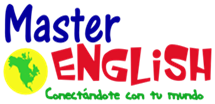 Homework Unit 54. Visit the following websites:http://www.eslgamesplus.com/food-and-drinks-esl-vocabulary-game-catapult-game/http://englishflashgames.blogspot.mx/2008/09/food-game.htmlhttp://www.eslgamesplus.com/school-supplies-stationery-vocabulary-esl-memory-game-easy/http://www.eslgamesplus.com/school-supplies-vocabulary-word-search/  Write the vocabulary 3 times in your notebook.2.  Answer handout.3.  Answer Unit 5, Twist and Shout workbook.Food / Comida Objects Yes / No questionsHas sentencescookie potato chips peachsoda  candy bar rulerlunchboxsoccer ballnotebook  jumprope Do you have a cookie?He has a comic book. He has a jump rope. 